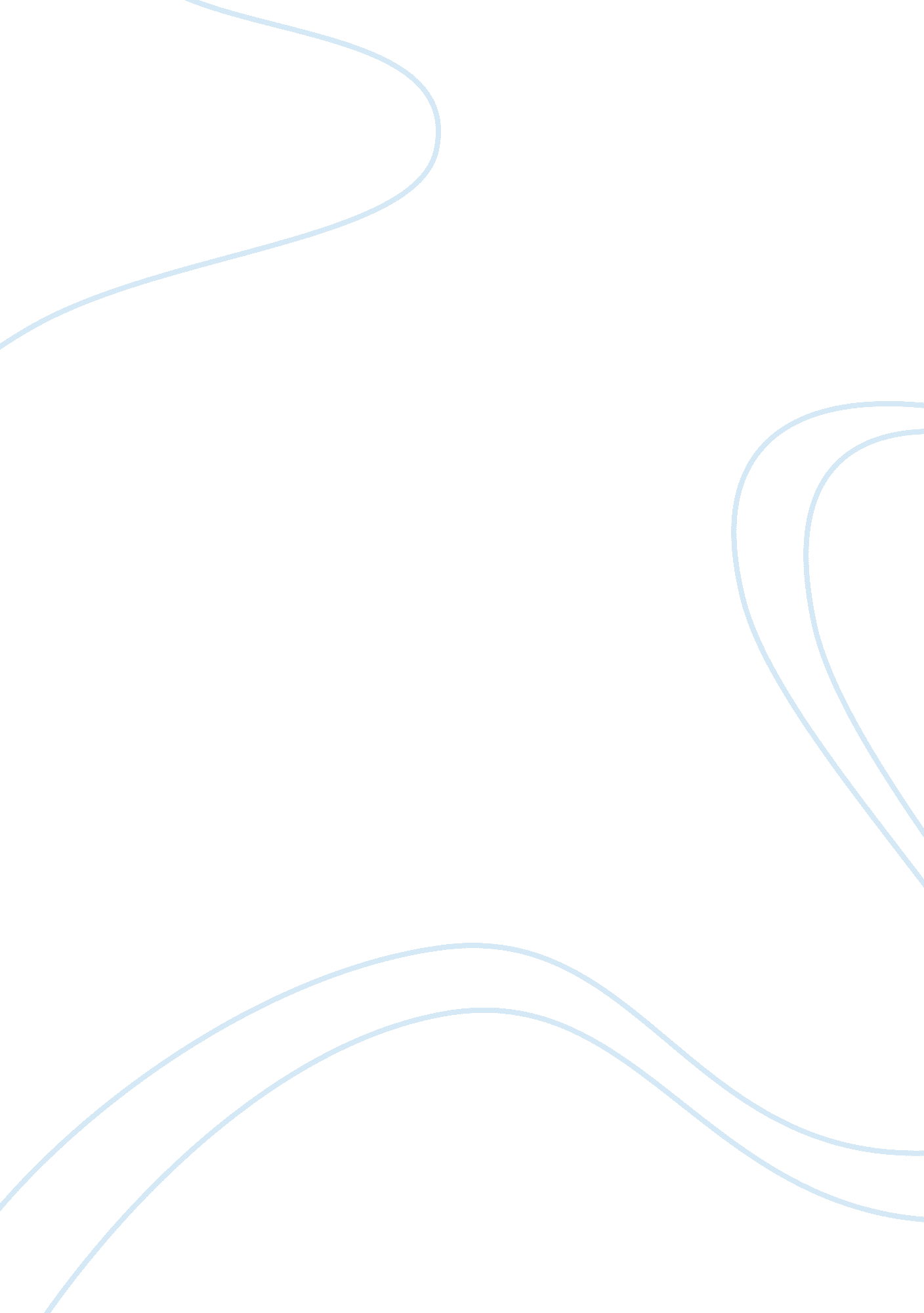 The life of barack obamaPeople, Barack Obama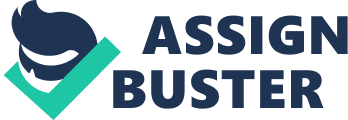 The Life of Barack Obama By: Aeja Hinton I will be talking about Barack Obama, our first black president of the United States of American. Hardly anyone would have pointed to him and say “ He’s going to be president one day". He came from an unusual background. He had a strange name. But most of all, the United States had never had an African American for president. So in that case Obama made HISTORY. Barack Obama was born on August 4, 1961, in Honolulu, Hawaii. His mother, Ann Dunham, was white. She had been born in Kansas. His father, Barack Hussein Obama, was black. He was born Kenya, a country in Africa. A year after Barack’s parents had gotten married Barack Jr. was born. His nick name was Barry. When Barry was two years old, his farther had a chance to study at Harvard University in Massachusetts. This led to divorce. Barry and his mother went to go live with his grandparents. As years past, Barry became a student at Occidental College. Most of his friends were African American. Barry Thought he had to act a certain way to fit in. Once he accused another black student of trying too hard to be like white people. One of Barry’s friends corrected him. Don’t be so quick to judge how other folks are supposed to act, he told Barry. Little by little, Barry learned what was important to his friends. They weren’t so different at all. After two years, Barry switched to a bigger college in NYC. He entered Columbia University in 1981. Barry had grown up a very thoughtful and serious minded young man. He spent most of his time on his schoolwork, hard work paid off. In 1983, Barry graduated from Columbia. He decided he wanted to be a community organizer-even though he wasn’t sure what that was. All he knew was that the world was in need of a change. Barry moved to Chicago. He visited Kenya. At the foot of a mango tree, he saw his father’s grave, who had past in a car crash. He cried for the man he barely knew. It was time to start law school. Harvard University in Cambridge, Massachusetts, has one of the best law schools in the country. There, Barry spent long hours studying. Barack met Michelle at a law firm in Chicago. She was his supervisor. At first, Michelle didn’t want to date someone she was supposed to be in charge of. But he won her over and got married in 1996. And had two girls: Malia in 1998 and Natasha n 2001. In 2005 Barry officially become a U. S. senator in January. 2006 his book, The Audacity of Hope was published. 2009 Barack Obama become the first African American president of the United States of America. And that is the life of Barack Obama. 